UNIVERSITÀ DEGLI STUDI DI NAPOLI FEDERICO II 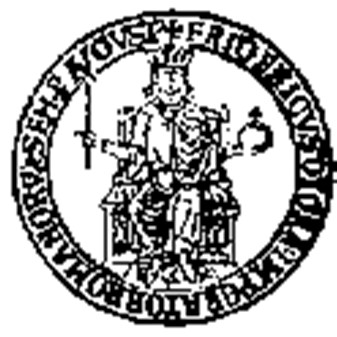 TIROCINIO CURRICULARE INTRA MOENIA Progetto per attività di tirocinio curriculare individuale interna all’Ateneo da svolgersi presso il Dipartimento / Struttura________________________________ __________________________________________________________________________ __________________________________________________________________________ TIROCINANTE Cognome e Nome ____________________________________ N. di Matricola _________________ Telefono _______________________Telefono Mobile _____________________________________ Email_______________________________@____________________ CONDIZIONE DEL TIROCINANTE STUDENTE iscritto per l’Anno Accademico  _________/___________  al _________  anno di corso Corso di studio ____________________________________________________________________ Dipartimento di ____________________________________________________________________ DIPARTIMENTO / STRUTTURA  OSPITANTE Dipartimento / Struttura di ___________________________________________________________ _________________________________________________________________________________ _________________________________________________________________________________ Responsabile del Dipartimento / Struttura _______________________________________________ Telefono __________________________________    Fax __________________________________ Tempi di accesso ai locali aziendali:  dalle ore ________________ alle ore________________ TUTORE Cognome e Nome ___________________________________________________________________ Telefono _________________ Fax________________Email______________________@____________ ATTIVITÀ  di  TIROCINIO OBIETTIVI e MODALITÀ di SVOLGIMENTO del TIROCINIO __________________________________________________________________________________ __________________________________________________________________________________ __________________________________________________________________________________ __________________________________________________________________________________ __________________________________________________________________________________ Durata del tirocinio:  N° Mesi  ___________ dal  __________________  al __________________ Numero Crediti Formativi previsti per l’attività di tirocinio (cifra/lettere) ________/________________ FACILITAZIONI PREVISTE __________________________________________________________________________________ __________________________________________________________________________________ OBBLIGHI DEL TIROCINANTE: Seguire le indicazioni dei tutori e fare riferimento ad essi per qualsiasi esigenza di tipo organizzativo od altre evenienze; rispettare le norme in materia di igiene, sicurezza e salute sui luoghi di lavoro, nonché le misure di prevenzione e di emergenza adottate dal Dipartimento/Struttura Ospitante ai sensi dell’art. 5 della Convenzione in attuazione del D. Lgs n. 81/2008; mantenere la necessaria riservatezza e a non comunicare a terzi, senza il preventivo consenso del Dipartimento/Struttura Ospitante, informazioni, documenti e/o conoscenze di cui sia venuto in possesso durante lo svolgimento del tirocinio. L’obbligo di riservatezza si protrae oltre la durata del tirocinio; compilare, nel caso di tirocinio curriculare, il libretto diario delle attività svolte.   Informativa si sensi dell’art. 13 del Regolamento  (UE) 679/2016 recante norme sul trattamento dei dati personali. I dati raccolti con il presente modulo sono trattati ai fini del procedimento per il quale vengono rilasciati e verranno utilizzati esclusivamente per tale scopo e comunque, nell’ambito delle attività istituzionali dell’Università degli Studi di Napoli Federico II. All’interessato competono i diritti di cui agli artt. 15-22 del Regolamento UE.  Titolare del trattamento è  l’Università,  nelle persone del  Rettore e del Direttore Generale,  in relazione alle specifiche competenze. Per contattare il Titolare potrà inviarsi una email al seguente indirizzo : ateneo@pec.unina.it;  oppure al Responsabile della Protezione dei Dati: rdp@unina.it; PEC : rdp@pec.unina.it. Le informazioni complete relative al trattamento dei dati personali raccolti sono riportate sul sito dell’ateneo : http://www.unina.it/ateneo/statuto-e-normativa/privacy . Lì _____________________ Firma del Tirocinante per presa Visione ed Accettazione ____________________________________ Firma per il Dipartimento 	_______________________________________________________  Firma del Tutore _______________________________________________________  